PHIẾU HỌC TẬP NHÓMMỘT SỐ TẬP CON CỦA TẬP RMột số kí hiệu thường dùng   Minh họa các tập hợp sau trên trục số bằng cách gạch bỏ phần không thuộc tập hợp VD: Tập hợp  được minh họa như hình bên: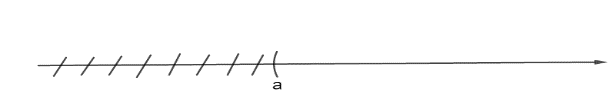 <)>([]